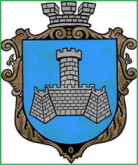 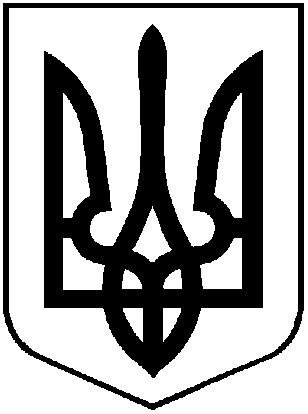 УКРАЇНАХМІЛЬНИЦЬКА МІСЬКА РАДАВІННИЦЬКОЇ ОБЛАСТІВиконавчий комітетР І Ш Е Н Н Явід  28 вересня  2023 року                                                    №545Про безоплатну передачу комунального майназ балансу Хмільницької ДЮСШ на баланс Управлінню житлово-комунальногогосподарства та комунальної власностіХмільницької міської ради       Враховуючи лист Хмільницької ДЮСШ від 12.09.2023 року №01-08/174,  відповідно до Положення про порядок списання та передачі майна, що належить до комунальної власності Хмільницької міської територіальної громади, затвердженого рішенням 15 сесії міської ради 6 скликання від 27.10.2011року №320 (зі змінами),  керуючись ст.29, ст.59  Закону України «Про місцеве самоврядування в Україні», виконавчий комітет Хмільницької міської радиВ И Р І Ш И В :1. Передати  безоплатно з балансу Хмільницької дитячо-юнацької  спортивної школи на баланс Управлінню житлово-комунального господарства та комунальної власності Хмільницької міської ради наступне майно, а саме:  будівлю котельні з прибудовою та димовою трубою, що не використовуються за призначенням та знаходиться за адресою: вул. Лисенка,23Б, м. Хмільник (первісна вартість котельні з прибудовою складає 97560,00 грн. (дев’яносто сім тисяч п’ятсот шістдесят гривень), сума нарахованого зносу – 97560,00 грн. (дев’яносто сім тисяч п’ятсот шістдесят гривень),   залишкова вартість – нуль гривень; первісна вартість димової труби складає 3231 грн. (три тисячі двісті тридцять одна гривня),  сума нарахованого зносу – 3231 грн. (три тисячі двісті тридцять одна гривня), залишкова вартість – нуль гривень).      2. Передачу вищезазначеного майна здійснити в місячний термін з дати прийняття цього рішення відповідно до вимог чинного законодавства та оформити актом приймання-передачі.      3. Управлінню житлово-комунального господарства та комунальної власності Хмільницької міської ради та Хмільницькій ДЮСШ відобразити операції з приймання-передачі майна, зазначеного в п.1  цього рішення, у бухгалтерському обліку.4. Контроль за виконанням цього рішення покласти на заступників міського  голови з питань діяльності виконавчих органів міської ради відповідно до розподілу обов’язків.Міський голова                                            Микола ЮРЧИШИН